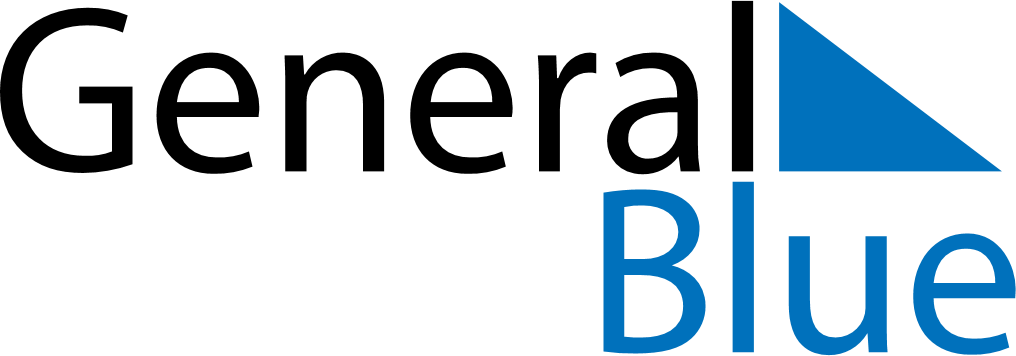 June 2018June 2018June 2018BrazilBrazilSundayMondayTuesdayWednesdayThursdayFridaySaturday12345678910111213141516Lovers’ Day1718192021222324252627282930